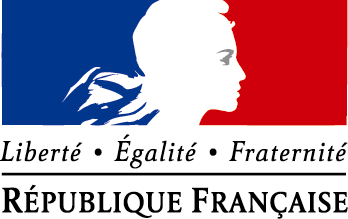 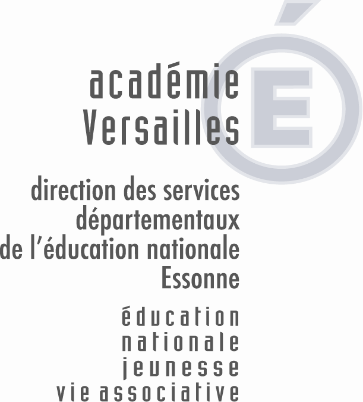 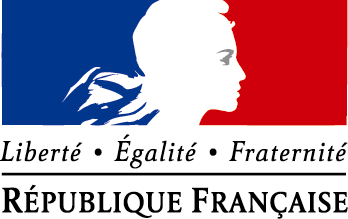 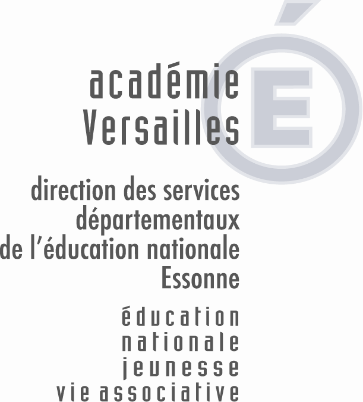 Ecole élémentaire du GuichetImpasse René Paillole91400 ORSAYProcès verbal du Conseil d'écoleProcès verbal du Conseil d'écoleEcole élémentaire du GuichetImpasse René Paillole91400 ORSAYConseil d'école n° 1Date : 10/11/2017Date : 10/11/2017Durée : 2h00ParticipantsParticipantsParticipantsParticipantsReprésentants des parents d'élèves : FCPE : Mmes DARVENNE,FOULON,  KAISER, PENKE et PONCOT, Mr TRIMOUILLE LIPEG : Mmes BEDUOGLU,DAUSEND et PACTON, Mr CHAROUSSET---Représentants des parents d'élèves : FCPE : Mmes DARVENNE,FOULON,  KAISER, PENKE et PONCOT, Mr TRIMOUILLE LIPEG : Mmes BEDUOGLU,DAUSEND et PACTON, Mr CHAROUSSET---Enseignants - Estelle Barrot- Jeannie Marshal- Liliane Gerstman- Cécile Raillot- Sandrine Jengie- Elisabeth Clerjon- Sandrine Sirjean- Tiphaine Fontaine- Claire FilleauVirginie PieugeardAurore LecomteEnseignants - Estelle Barrot- Jeannie Marshal- Liliane Gerstman- Cécile Raillot- Sandrine Jengie- Elisabeth Clerjon- Sandrine Sirjean- Tiphaine Fontaine- Claire FilleauVirginie PieugeardAurore LecomteReprésentants de la mairie : Didier MISSENARDReprésentants de la mairie : Didier MISSENARDEnseignants - Estelle Barrot- Jeannie Marshal- Liliane Gerstman- Cécile Raillot- Sandrine Jengie- Elisabeth Clerjon- Sandrine Sirjean- Tiphaine Fontaine- Claire FilleauVirginie PieugeardAurore LecomteEnseignants - Estelle Barrot- Jeannie Marshal- Liliane Gerstman- Cécile Raillot- Sandrine Jengie- Elisabeth Clerjon- Sandrine Sirjean- Tiphaine Fontaine- Claire FilleauVirginie PieugeardAurore LecomtePrésident de la séance : Sylvie MARTEL (directrice)Président de la séance : Sylvie MARTEL (directrice)Président de la séance : Sylvie MARTEL (directrice)Président de la séance : Sylvie MARTEL (directrice)Ordre du jour : 1-effectifs et structure de l'école2- budgets 2017-clôture3- règlement intérieur-vote4- vie de l'écoleCadrage Education NationalePELivrets d'évaluation et réunions de parentsremplacementsRapports école/services municipauxEchanges autour des rythmes scolairesPhotocopieurTablettes et plan numériqueLivraison pharmacieLes enfants à l’écolePrises de nourriture à l’école (collations et repas au restaurant scolaire)Classe verteFête de la Science5- travauxPrévusFaitsA faire6- sécurité et PPMSSensibilisation aux dangers du RER BVIGIPIRATEFermeture de l'impasse Paillole toujours aléatoirePPMS7-questiions diversesOrdre du jour : 1-effectifs et structure de l'école2- budgets 2017-clôture3- règlement intérieur-vote4- vie de l'écoleCadrage Education NationalePELivrets d'évaluation et réunions de parentsremplacementsRapports école/services municipauxEchanges autour des rythmes scolairesPhotocopieurTablettes et plan numériqueLivraison pharmacieLes enfants à l’écolePrises de nourriture à l’école (collations et repas au restaurant scolaire)Classe verteFête de la Science5- travauxPrévusFaitsA faire6- sécurité et PPMSSensibilisation aux dangers du RER BVIGIPIRATEFermeture de l'impasse Paillole toujours aléatoirePPMS7-questiions diversesOrdre du jour : 1-effectifs et structure de l'école2- budgets 2017-clôture3- règlement intérieur-vote4- vie de l'écoleCadrage Education NationalePELivrets d'évaluation et réunions de parentsremplacementsRapports école/services municipauxEchanges autour des rythmes scolairesPhotocopieurTablettes et plan numériqueLivraison pharmacieLes enfants à l’écolePrises de nourriture à l’école (collations et repas au restaurant scolaire)Classe verteFête de la Science5- travauxPrévusFaitsA faire6- sécurité et PPMSSensibilisation aux dangers du RER BVIGIPIRATEFermeture de l'impasse Paillole toujours aléatoirePPMS7-questiions diversesOrdre du jour : 1-effectifs et structure de l'école2- budgets 2017-clôture3- règlement intérieur-vote4- vie de l'écoleCadrage Education NationalePELivrets d'évaluation et réunions de parentsremplacementsRapports école/services municipauxEchanges autour des rythmes scolairesPhotocopieurTablettes et plan numériqueLivraison pharmacieLes enfants à l’écolePrises de nourriture à l’école (collations et repas au restaurant scolaire)Classe verteFête de la Science5- travauxPrévusFaitsA faire6- sécurité et PPMSSensibilisation aux dangers du RER BVIGIPIRATEFermeture de l'impasse Paillole toujours aléatoirePPMS7-questiions diverses1) Effectif et structure267 enfants2CP (27 et 26)		2CE1 (25 et 25)		2CE2 (28 et 27)2CM1 (26 et 29)	2CM2(27 et 27)Les prévisions d’effectifs semblent stables pour l’année prochaine.2) Budgets *Mairie:Année civile 2017Budget fonctionnement   33 euros par enfant (8 877 euros à dépenser)Achat de prestations de services  320 euros par classe	- compagnie brin d’herbe	- Ferme de Villiers (2CP et 2 CE1)Sorties scolaires  450 euros par classe (bus)Budget investissement : 3 600 euros pour l’école (2017)		- 2 ordinateurs (pour remplacer ceux qui ont été volés)		- 7 visualiseurs Budget Classes découvertes  CM1 (en 2017) *Mairie:Année civile 2018Reconduction des budgets à l’identique a prioriSubvention classe de découvertes CE2 : 23 925 euros (à engager : accord de principe de la mairie)Vidéoprojecteur « disparu » pendant travaux  remplacement budgété par la mairie          *Budget coopérative (qui fonctionne en année scolaire) 2016/2017 	Recettes :- Adhésions parents 4 166 euros- Subvention mairie 2 250 euros- Fête école 600 euros	Utilisations :-  Dotation classe (projets de classe + sorties, hors bus)- CLI Commandos Lectures Intempestives (Cycle 3)* Budget coopérative 2017/2018 -  Adhésions parents 4 244 euros3) règlement intérieur Paragraphe  "Fréquentation et assiduité – Absences des élèves ": ajouter les horaires de récréations (10h-10h20) :Vote à l’unanimité4) Vie de l’écoleA/ Cadrage Éducation nationale*Projet d’école : 2 axes : vocabulaire et argumentation 4 priorités : Lecture/Vocabulaire : liaison Maternelle – cycle 2	Développement du vocabulaire : jeux de langage – banque de motsDéveloppement de la capacité à argumenter : Rallye maths Essonne – Marathon de l’orthographe – échecs.Développer l’esprit citoyen : ateliers Education Morale et Civique (organisation d’un tournoi de foot, débats…)*Livrets d’évaluations et réunions de parents3 livrets dans l’année 	Une réunion de rentrée	Une remise de livrets « en mains propres » premier ou deuxième trimestre*RemplacementsRemplacements courts : gestion ponctuelleRemplacements longs : 	Mme Fontaine remplace Mme Brault (remplacement de longue durée)		Absence des AVS : il en manque 3. 	B/ Rapports école/Service municipaux*Rythmes ScolairesLa mairie annonce un protocole de réflexion collectif : des précisions en décembre*PhotocopieurAppel d’offre en cours, nouvelles machines plus performantes en janviers 2018, plus        de recours aux reprographies mairies*Tablettes et Plan Numérique	Budget moitié mairie/moitié éducation nationale	30 tablettes pour essai (pas de précision si ces 30 tablettes so*nt par école ou à faire circuler entre les écoles)  évolution des achats en fonction des retours des enseignants	Fibre dans les écoles + borne WiFI récentes	VidéoProjecteur Interactif  les demandes éventuelles des enseignants seront étudiées*Livraison Pharmacie :  Rupture de matériel de soin (pansements…) Problème de livraison et de validation de commande  la mairie annonce une livraison pour lundi 13 novembre	C/ Les enfants à l’école*Collation trop importante pour certains enfants à 10 heures, ce qui nuit à l’alimentation de midi : du fait de la collation, les enfants n’ont pas faim à midi et il y a beaucoup de gaspillage à la cantine. Un mot d’information pour les parents va être diffusé au nom du conseil d’école*Classe de découvertes : départ des CE2 cette année à ???*Fête de la science : 	Participation des CE2	La demande des CM1 est restée sans réponseL’inscription est complexe.  Les parents proposent de faire remonter l’information à l’université.5) TravauxFaits : dalles faux plafonds dans les classes du deuxième étage mais pas dans les couloirs            Escaliers repeints            Stores rénovés et réparés sauf un qui ne fonctionne toujours pas6) Sécurité et PPMS*RER B:Rappel de l’interdiction de passer par le quai de RER B		Projet de sensibilisation auprès des familles : flyer	*Vigipirate: Fermeture de l’école obligatoire  Rappel important pour les personnes des services municipaux ou associés qui viennent travailler dans l’école et qui parfois ne s’annoncent pas. 	*Fermeture de l’Impasse Paillole :Fermeture  de l’Impasse Paillole  envisagée par la municipalité Le conseil d’école est d’accord sur le principe de la fermeture (horaires à discuter): *PPMS			            3 exercices « Incendie » et 3 exercices « PPMS » par an Les alarmes sonores correspondant aux différents cas ne sont pas encore toutes satisfaisantes (l'alarme pour la gestion du  confinement  n'est pas audible dans les zones de confinement/ toujours pas d'alarme "intrusion" mais déclenchement de l'alerte par SMS) projet d’une centrale d’alarme avec messages vocaux (mairie)Le déclenchement d’un PPMS est accompagné de l’alerte sécurité civile  tout citoyen est alors invité à écouter la radio pour s’informer.Néanmoins demande des parents d'une information sur le site de l'école : les attitudes à adopter quand on est parent d'élèves en cas de déclenchement du PPMS7) Questions diverses*Chauffage  la mairie va (re)mettre un point un protocole pour la mise en route du chauffageRéunion au sein de la mairie à venir : retour au second conseil d’école*Piscine  	CP à CE2 : apprentissage		CM1  activités		Reprise de la discussion au prochain conseil d’école si besoin. 1) Effectif et structure267 enfants2CP (27 et 26)		2CE1 (25 et 25)		2CE2 (28 et 27)2CM1 (26 et 29)	2CM2(27 et 27)Les prévisions d’effectifs semblent stables pour l’année prochaine.2) Budgets *Mairie:Année civile 2017Budget fonctionnement   33 euros par enfant (8 877 euros à dépenser)Achat de prestations de services  320 euros par classe	- compagnie brin d’herbe	- Ferme de Villiers (2CP et 2 CE1)Sorties scolaires  450 euros par classe (bus)Budget investissement : 3 600 euros pour l’école (2017)		- 2 ordinateurs (pour remplacer ceux qui ont été volés)		- 7 visualiseurs Budget Classes découvertes  CM1 (en 2017) *Mairie:Année civile 2018Reconduction des budgets à l’identique a prioriSubvention classe de découvertes CE2 : 23 925 euros (à engager : accord de principe de la mairie)Vidéoprojecteur « disparu » pendant travaux  remplacement budgété par la mairie          *Budget coopérative (qui fonctionne en année scolaire) 2016/2017 	Recettes :- Adhésions parents 4 166 euros- Subvention mairie 2 250 euros- Fête école 600 euros	Utilisations :-  Dotation classe (projets de classe + sorties, hors bus)- CLI Commandos Lectures Intempestives (Cycle 3)* Budget coopérative 2017/2018 -  Adhésions parents 4 244 euros3) règlement intérieur Paragraphe  "Fréquentation et assiduité – Absences des élèves ": ajouter les horaires de récréations (10h-10h20) :Vote à l’unanimité4) Vie de l’écoleA/ Cadrage Éducation nationale*Projet d’école : 2 axes : vocabulaire et argumentation 4 priorités : Lecture/Vocabulaire : liaison Maternelle – cycle 2	Développement du vocabulaire : jeux de langage – banque de motsDéveloppement de la capacité à argumenter : Rallye maths Essonne – Marathon de l’orthographe – échecs.Développer l’esprit citoyen : ateliers Education Morale et Civique (organisation d’un tournoi de foot, débats…)*Livrets d’évaluations et réunions de parents3 livrets dans l’année 	Une réunion de rentrée	Une remise de livrets « en mains propres » premier ou deuxième trimestre*RemplacementsRemplacements courts : gestion ponctuelleRemplacements longs : 	Mme Fontaine remplace Mme Brault (remplacement de longue durée)		Absence des AVS : il en manque 3. 	B/ Rapports école/Service municipaux*Rythmes ScolairesLa mairie annonce un protocole de réflexion collectif : des précisions en décembre*PhotocopieurAppel d’offre en cours, nouvelles machines plus performantes en janviers 2018, plus        de recours aux reprographies mairies*Tablettes et Plan Numérique	Budget moitié mairie/moitié éducation nationale	30 tablettes pour essai (pas de précision si ces 30 tablettes so*nt par école ou à faire circuler entre les écoles)  évolution des achats en fonction des retours des enseignants	Fibre dans les écoles + borne WiFI récentes	VidéoProjecteur Interactif  les demandes éventuelles des enseignants seront étudiées*Livraison Pharmacie :  Rupture de matériel de soin (pansements…) Problème de livraison et de validation de commande  la mairie annonce une livraison pour lundi 13 novembre	C/ Les enfants à l’école*Collation trop importante pour certains enfants à 10 heures, ce qui nuit à l’alimentation de midi : du fait de la collation, les enfants n’ont pas faim à midi et il y a beaucoup de gaspillage à la cantine. Un mot d’information pour les parents va être diffusé au nom du conseil d’école*Classe de découvertes : départ des CE2 cette année à ???*Fête de la science : 	Participation des CE2	La demande des CM1 est restée sans réponseL’inscription est complexe.  Les parents proposent de faire remonter l’information à l’université.5) TravauxFaits : dalles faux plafonds dans les classes du deuxième étage mais pas dans les couloirs            Escaliers repeints            Stores rénovés et réparés sauf un qui ne fonctionne toujours pas6) Sécurité et PPMS*RER B:Rappel de l’interdiction de passer par le quai de RER B		Projet de sensibilisation auprès des familles : flyer	*Vigipirate: Fermeture de l’école obligatoire  Rappel important pour les personnes des services municipaux ou associés qui viennent travailler dans l’école et qui parfois ne s’annoncent pas. 	*Fermeture de l’Impasse Paillole :Fermeture  de l’Impasse Paillole  envisagée par la municipalité Le conseil d’école est d’accord sur le principe de la fermeture (horaires à discuter): *PPMS			            3 exercices « Incendie » et 3 exercices « PPMS » par an Les alarmes sonores correspondant aux différents cas ne sont pas encore toutes satisfaisantes (l'alarme pour la gestion du  confinement  n'est pas audible dans les zones de confinement/ toujours pas d'alarme "intrusion" mais déclenchement de l'alerte par SMS) projet d’une centrale d’alarme avec messages vocaux (mairie)Le déclenchement d’un PPMS est accompagné de l’alerte sécurité civile  tout citoyen est alors invité à écouter la radio pour s’informer.Néanmoins demande des parents d'une information sur le site de l'école : les attitudes à adopter quand on est parent d'élèves en cas de déclenchement du PPMS7) Questions diverses*Chauffage  la mairie va (re)mettre un point un protocole pour la mise en route du chauffageRéunion au sein de la mairie à venir : retour au second conseil d’école*Piscine  	CP à CE2 : apprentissage		CM1  activités		Reprise de la discussion au prochain conseil d’école si besoin. 1) Effectif et structure267 enfants2CP (27 et 26)		2CE1 (25 et 25)		2CE2 (28 et 27)2CM1 (26 et 29)	2CM2(27 et 27)Les prévisions d’effectifs semblent stables pour l’année prochaine.2) Budgets *Mairie:Année civile 2017Budget fonctionnement   33 euros par enfant (8 877 euros à dépenser)Achat de prestations de services  320 euros par classe	- compagnie brin d’herbe	- Ferme de Villiers (2CP et 2 CE1)Sorties scolaires  450 euros par classe (bus)Budget investissement : 3 600 euros pour l’école (2017)		- 2 ordinateurs (pour remplacer ceux qui ont été volés)		- 7 visualiseurs Budget Classes découvertes  CM1 (en 2017) *Mairie:Année civile 2018Reconduction des budgets à l’identique a prioriSubvention classe de découvertes CE2 : 23 925 euros (à engager : accord de principe de la mairie)Vidéoprojecteur « disparu » pendant travaux  remplacement budgété par la mairie          *Budget coopérative (qui fonctionne en année scolaire) 2016/2017 	Recettes :- Adhésions parents 4 166 euros- Subvention mairie 2 250 euros- Fête école 600 euros	Utilisations :-  Dotation classe (projets de classe + sorties, hors bus)- CLI Commandos Lectures Intempestives (Cycle 3)* Budget coopérative 2017/2018 -  Adhésions parents 4 244 euros3) règlement intérieur Paragraphe  "Fréquentation et assiduité – Absences des élèves ": ajouter les horaires de récréations (10h-10h20) :Vote à l’unanimité4) Vie de l’écoleA/ Cadrage Éducation nationale*Projet d’école : 2 axes : vocabulaire et argumentation 4 priorités : Lecture/Vocabulaire : liaison Maternelle – cycle 2	Développement du vocabulaire : jeux de langage – banque de motsDéveloppement de la capacité à argumenter : Rallye maths Essonne – Marathon de l’orthographe – échecs.Développer l’esprit citoyen : ateliers Education Morale et Civique (organisation d’un tournoi de foot, débats…)*Livrets d’évaluations et réunions de parents3 livrets dans l’année 	Une réunion de rentrée	Une remise de livrets « en mains propres » premier ou deuxième trimestre*RemplacementsRemplacements courts : gestion ponctuelleRemplacements longs : 	Mme Fontaine remplace Mme Brault (remplacement de longue durée)		Absence des AVS : il en manque 3. 	B/ Rapports école/Service municipaux*Rythmes ScolairesLa mairie annonce un protocole de réflexion collectif : des précisions en décembre*PhotocopieurAppel d’offre en cours, nouvelles machines plus performantes en janviers 2018, plus        de recours aux reprographies mairies*Tablettes et Plan Numérique	Budget moitié mairie/moitié éducation nationale	30 tablettes pour essai (pas de précision si ces 30 tablettes so*nt par école ou à faire circuler entre les écoles)  évolution des achats en fonction des retours des enseignants	Fibre dans les écoles + borne WiFI récentes	VidéoProjecteur Interactif  les demandes éventuelles des enseignants seront étudiées*Livraison Pharmacie :  Rupture de matériel de soin (pansements…) Problème de livraison et de validation de commande  la mairie annonce une livraison pour lundi 13 novembre	C/ Les enfants à l’école*Collation trop importante pour certains enfants à 10 heures, ce qui nuit à l’alimentation de midi : du fait de la collation, les enfants n’ont pas faim à midi et il y a beaucoup de gaspillage à la cantine. Un mot d’information pour les parents va être diffusé au nom du conseil d’école*Classe de découvertes : départ des CE2 cette année à ???*Fête de la science : 	Participation des CE2	La demande des CM1 est restée sans réponseL’inscription est complexe.  Les parents proposent de faire remonter l’information à l’université.5) TravauxFaits : dalles faux plafonds dans les classes du deuxième étage mais pas dans les couloirs            Escaliers repeints            Stores rénovés et réparés sauf un qui ne fonctionne toujours pas6) Sécurité et PPMS*RER B:Rappel de l’interdiction de passer par le quai de RER B		Projet de sensibilisation auprès des familles : flyer	*Vigipirate: Fermeture de l’école obligatoire  Rappel important pour les personnes des services municipaux ou associés qui viennent travailler dans l’école et qui parfois ne s’annoncent pas. 	*Fermeture de l’Impasse Paillole :Fermeture  de l’Impasse Paillole  envisagée par la municipalité Le conseil d’école est d’accord sur le principe de la fermeture (horaires à discuter): *PPMS			            3 exercices « Incendie » et 3 exercices « PPMS » par an Les alarmes sonores correspondant aux différents cas ne sont pas encore toutes satisfaisantes (l'alarme pour la gestion du  confinement  n'est pas audible dans les zones de confinement/ toujours pas d'alarme "intrusion" mais déclenchement de l'alerte par SMS) projet d’une centrale d’alarme avec messages vocaux (mairie)Le déclenchement d’un PPMS est accompagné de l’alerte sécurité civile  tout citoyen est alors invité à écouter la radio pour s’informer.Néanmoins demande des parents d'une information sur le site de l'école : les attitudes à adopter quand on est parent d'élèves en cas de déclenchement du PPMS7) Questions diverses*Chauffage  la mairie va (re)mettre un point un protocole pour la mise en route du chauffageRéunion au sein de la mairie à venir : retour au second conseil d’école*Piscine  	CP à CE2 : apprentissage		CM1  activités		Reprise de la discussion au prochain conseil d’école si besoin. 1) Effectif et structure267 enfants2CP (27 et 26)		2CE1 (25 et 25)		2CE2 (28 et 27)2CM1 (26 et 29)	2CM2(27 et 27)Les prévisions d’effectifs semblent stables pour l’année prochaine.2) Budgets *Mairie:Année civile 2017Budget fonctionnement   33 euros par enfant (8 877 euros à dépenser)Achat de prestations de services  320 euros par classe	- compagnie brin d’herbe	- Ferme de Villiers (2CP et 2 CE1)Sorties scolaires  450 euros par classe (bus)Budget investissement : 3 600 euros pour l’école (2017)		- 2 ordinateurs (pour remplacer ceux qui ont été volés)		- 7 visualiseurs Budget Classes découvertes  CM1 (en 2017) *Mairie:Année civile 2018Reconduction des budgets à l’identique a prioriSubvention classe de découvertes CE2 : 23 925 euros (à engager : accord de principe de la mairie)Vidéoprojecteur « disparu » pendant travaux  remplacement budgété par la mairie          *Budget coopérative (qui fonctionne en année scolaire) 2016/2017 	Recettes :- Adhésions parents 4 166 euros- Subvention mairie 2 250 euros- Fête école 600 euros	Utilisations :-  Dotation classe (projets de classe + sorties, hors bus)- CLI Commandos Lectures Intempestives (Cycle 3)* Budget coopérative 2017/2018 -  Adhésions parents 4 244 euros3) règlement intérieur Paragraphe  "Fréquentation et assiduité – Absences des élèves ": ajouter les horaires de récréations (10h-10h20) :Vote à l’unanimité4) Vie de l’écoleA/ Cadrage Éducation nationale*Projet d’école : 2 axes : vocabulaire et argumentation 4 priorités : Lecture/Vocabulaire : liaison Maternelle – cycle 2	Développement du vocabulaire : jeux de langage – banque de motsDéveloppement de la capacité à argumenter : Rallye maths Essonne – Marathon de l’orthographe – échecs.Développer l’esprit citoyen : ateliers Education Morale et Civique (organisation d’un tournoi de foot, débats…)*Livrets d’évaluations et réunions de parents3 livrets dans l’année 	Une réunion de rentrée	Une remise de livrets « en mains propres » premier ou deuxième trimestre*RemplacementsRemplacements courts : gestion ponctuelleRemplacements longs : 	Mme Fontaine remplace Mme Brault (remplacement de longue durée)		Absence des AVS : il en manque 3. 	B/ Rapports école/Service municipaux*Rythmes ScolairesLa mairie annonce un protocole de réflexion collectif : des précisions en décembre*PhotocopieurAppel d’offre en cours, nouvelles machines plus performantes en janviers 2018, plus        de recours aux reprographies mairies*Tablettes et Plan Numérique	Budget moitié mairie/moitié éducation nationale	30 tablettes pour essai (pas de précision si ces 30 tablettes so*nt par école ou à faire circuler entre les écoles)  évolution des achats en fonction des retours des enseignants	Fibre dans les écoles + borne WiFI récentes	VidéoProjecteur Interactif  les demandes éventuelles des enseignants seront étudiées*Livraison Pharmacie :  Rupture de matériel de soin (pansements…) Problème de livraison et de validation de commande  la mairie annonce une livraison pour lundi 13 novembre	C/ Les enfants à l’école*Collation trop importante pour certains enfants à 10 heures, ce qui nuit à l’alimentation de midi : du fait de la collation, les enfants n’ont pas faim à midi et il y a beaucoup de gaspillage à la cantine. Un mot d’information pour les parents va être diffusé au nom du conseil d’école*Classe de découvertes : départ des CE2 cette année à ???*Fête de la science : 	Participation des CE2	La demande des CM1 est restée sans réponseL’inscription est complexe.  Les parents proposent de faire remonter l’information à l’université.5) TravauxFaits : dalles faux plafonds dans les classes du deuxième étage mais pas dans les couloirs            Escaliers repeints            Stores rénovés et réparés sauf un qui ne fonctionne toujours pas6) Sécurité et PPMS*RER B:Rappel de l’interdiction de passer par le quai de RER B		Projet de sensibilisation auprès des familles : flyer	*Vigipirate: Fermeture de l’école obligatoire  Rappel important pour les personnes des services municipaux ou associés qui viennent travailler dans l’école et qui parfois ne s’annoncent pas. 	*Fermeture de l’Impasse Paillole :Fermeture  de l’Impasse Paillole  envisagée par la municipalité Le conseil d’école est d’accord sur le principe de la fermeture (horaires à discuter): *PPMS			            3 exercices « Incendie » et 3 exercices « PPMS » par an Les alarmes sonores correspondant aux différents cas ne sont pas encore toutes satisfaisantes (l'alarme pour la gestion du  confinement  n'est pas audible dans les zones de confinement/ toujours pas d'alarme "intrusion" mais déclenchement de l'alerte par SMS) projet d’une centrale d’alarme avec messages vocaux (mairie)Le déclenchement d’un PPMS est accompagné de l’alerte sécurité civile  tout citoyen est alors invité à écouter la radio pour s’informer.Néanmoins demande des parents d'une information sur le site de l'école : les attitudes à adopter quand on est parent d'élèves en cas de déclenchement du PPMS7) Questions diverses*Chauffage  la mairie va (re)mettre un point un protocole pour la mise en route du chauffageRéunion au sein de la mairie à venir : retour au second conseil d’école*Piscine  	CP à CE2 : apprentissage		CM1  activités		Reprise de la discussion au prochain conseil d’école si besoin. Fait à : OrsayLe secrétaire de séance(Nom, prénom et signature)Le secrétaire de séance(Nom, prénom et signature)Le président du conseil d'école(Nom, prénom et signature)Le : Elisabeth CLERJONElisabeth CLERJONMARTEL Sylvie